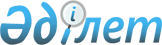 О внесении изменений в состав Консультативного комитета по таможенному регулированию
					
			Утративший силу
			
			
		
					Распоряжение Коллегии Евразийской экономической комиссии от 04 сентября 2017 года № 118.
      Сноска. Утратило силу распоряжением Коллегии Евразийской экономической комиссии от 17.08.2021 № 116 (вступает в силу с даты его опубликования на официальном сайте Евразийского экономического союза).
      1. Внести в состав Консультативного комитета по таможенному регулированию, утвержденный распоряжением Коллегии Евразийской экономической комиссии от 22 марта 2016 г. № 31, следующие изменения:  
      а) включить в состав Консультативного комитета от Республики Беларусь Пуркалика Игоря Михайловича – начальника Главного управления налоговой политики и доходов бюджета Министерства финансов Республики Беларусь; 
      б) исключить из состава Консультативного комитета Крята С.А., Тарарышкину Л.И.   
      2. Настоящее распоряжение вступает в силу с даты его опубликования на официальном сайте Евразийского экономического союза.  
					© 2012. РГП на ПХВ «Институт законодательства и правовой информации Республики Казахстан» Министерства юстиции Республики Казахстан
				
      Председатель Коллегии  Евразийской экономической комиссии

Т. Саркисян   
